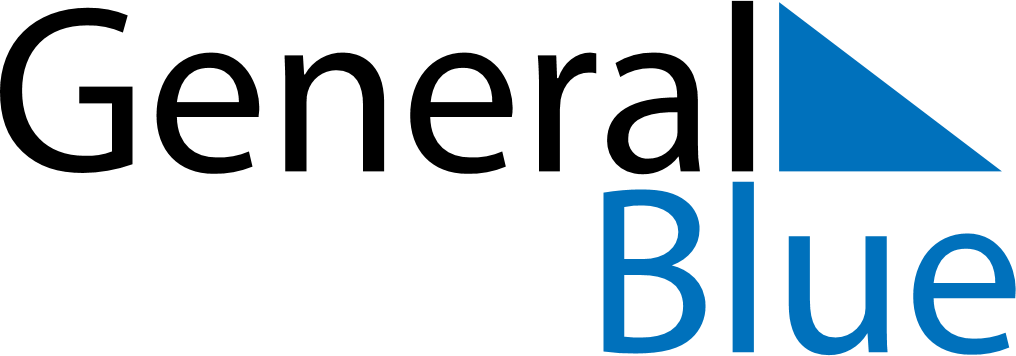 January 2019January 2019January 2019January 2019January 2019January 2019South SudanSouth SudanSouth SudanSouth SudanSouth SudanSouth SudanMondayTuesdayWednesdayThursdayFridaySaturdaySunday123456New Year’s Day78910111213Peace Agreement Day141516171819202122232425262728293031NOTES